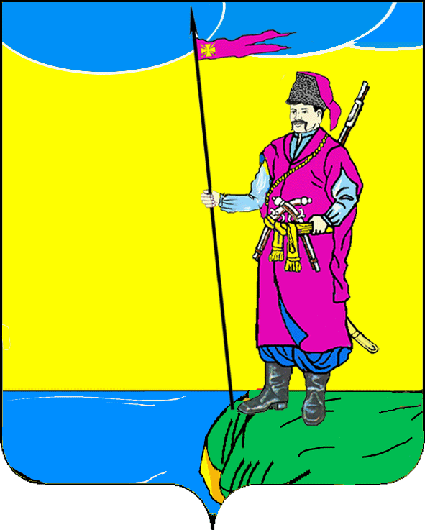 СоветПластуновского сельского поселенияДинского районаРЕШЕНИЕот 30.11.2020 г.								№ 77-21/4станица ПластуновскаяО принятии проекта решения Совета Пластуновскогосельского поселения Динского района«О внесении изменений и дополнений в УставПластуновского сельскогопоселения Динского района»В соответствии с частью 2 статьи 28, статьей 44 Федерального закона от 06.10.2003 № 131-ФЗ «Об общих принципах организации местного самоуправления в Российской Федерации», Устава Пластуновского сельского поселения Динского сельского поселения Динского района, р е ш и л:1. Принять проект решения Совета Пластуновского сельского поселения Динского района «О внесении изменений и дополнений в Устав Пластуновского сельского поселения Динского района» за основу и вынести его на публичные слушания (прилагается).2. Контроль за выполнением настоящего решения возложить на комиссию по правовым вопросам Совета Пластуновского сельского поселения Динского района (Шубина).3. Опубликовать настоящее решение в газете «Пластуновские известия» и разместить на официальном сайте администрации Пластуновского сельского поселения Динского района www.plastunovskoe.ru.4. Настоящее решение вступает в силу со дня его официального опубликования.Председатель СоветаПластуновского сельского поселенияДинского района								М.Г.КулишИсполняющий обязанностиглавы Пластуновскогосельского поселенияДинского района 								А.А.ЗавгороднийПриложение к решениюСовета Пластуновского сельскогопоселения Динского районаот 30.11.2020 г. № 77-21/4СоветПластуновского сельского поселенияДинского районаРЕШЕНИЕот _______________							     № __________станица ПластуновскаяО внесении изменений в Устав Пластуновского сельского поселения Динского районаВ целях приведения Устава Пластуновского сельского поселения Динского района в соответствие с действующим, в соответствии с пунктом 1 части 10 статьи 35, статьей 44 Федерального закона от 6 октября 2003 года № 131-ФЗ "Об общих принципах организации местного самоуправления в Российской Федерации" Совет Пластуновского сельского поселения Динского района р е ш и л:Внести в Устав Пластуновского сельского поселения Динского района, принятый решением Совета Пластуновского сельского поселения Динского района от 04.05.2017 №153-39/3 (в редакции от 28.06.2018 №215-53/3, от 06.05.2019 № 258-66/3, от 29.07.2020 № 51-17/4), изменения, согласно приложению.Контроль за выполнением настоящего решения возложить на комиссию по правовым вопросам Совета Пластуновского сельского поселения Динского района (Шубина).3. Настоящее решение вступает в силу со дня его официального опубликования, произведенного после государственной регистрации.Председатель СоветаПластуновского сельского поселенияДинского района								       М.Г.КулишГлава Пластуновскогосельского поселенияДинского района 								      С.К.ОлейникПриложение к решениюСовета Пластуновского сельскогопоселения Динского районаот 30.11.2020 г. № 77-21/4Измененияв Устав Пластуновского сельскогопоселения Динского района1. В часть 4 статьи 34 "Гарантии осуществления полномочий главы поселения, депутата Совета" дополнить словами "на срок шесть рабочих дней в месяц".